Представление СЗВ-СТАЖ  за 2018 год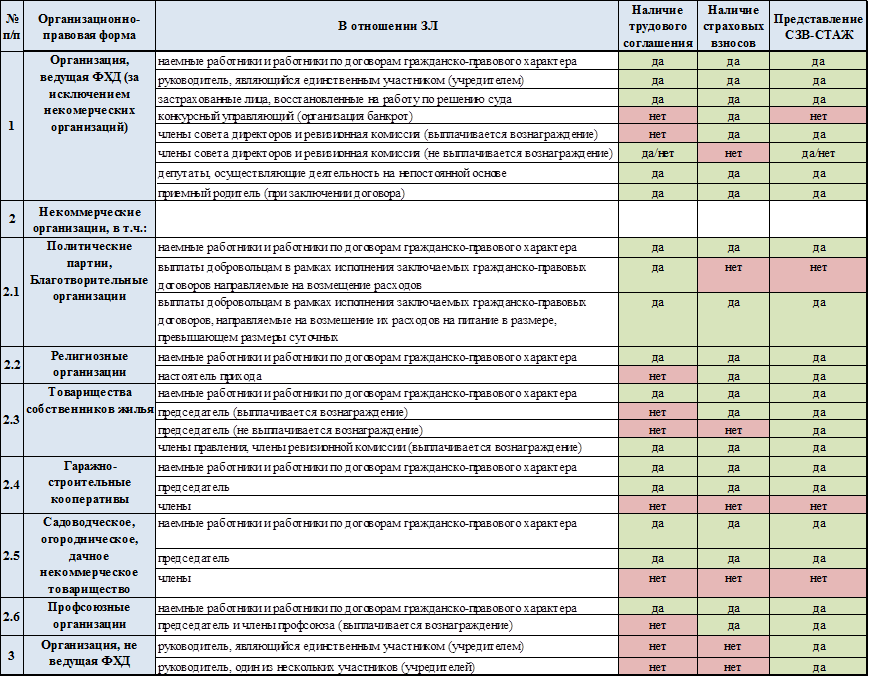 